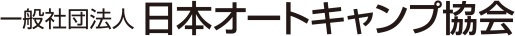 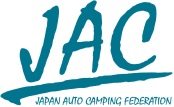 出版物注文書◆注文書送付後、下記にお振り込みをお願いいたします。ご送金確認後に書籍を送らせて頂きます。　　　　　三井住友銀行　麹町支店　普通預金　№００４２２７３　　　　　　　　　　　　　　　 一般社団法人 日本オートキャンプ協会　FAX03-3357-2850　　TEL03-3357-2851◆申込み書籍（ご希望の出版物の□に印をつけて下さい）□「オートキャンプ白書2017」-4,800円（税込／送料無料）　  　 「オートキャンプ白書」バックナンバー（残数僅少のため在庫終了の際はご了承下さい）　    １冊4,800円（税込／送料無料）□2016年　 □2015年　　□2014年　　□2013年　　□2011年　□「オートキャンプ場建設・管理運営マニュアル」（第7版）１冊8,900円（税込／送料無料）◆申込み書籍（ご希望の出版物の□に印をつけて下さい）□「オートキャンプ白書2017」-4,800円（税込／送料無料）　  　 「オートキャンプ白書」バックナンバー（残数僅少のため在庫終了の際はご了承下さい）　    １冊4,800円（税込／送料無料）□2016年　 □2015年　　□2014年　　□2013年　　□2011年　□「オートキャンプ場建設・管理運営マニュアル」（第7版）１冊8,900円（税込／送料無料）◆申込み書籍（ご希望の出版物の□に印をつけて下さい）□「オートキャンプ白書2017」-4,800円（税込／送料無料）　  　 「オートキャンプ白書」バックナンバー（残数僅少のため在庫終了の際はご了承下さい）　    １冊4,800円（税込／送料無料）□2016年　 □2015年　　□2014年　　□2013年　　□2011年　□「オートキャンプ場建設・管理運営マニュアル」（第7版）１冊8,900円（税込／送料無料）◆申込み書籍（ご希望の出版物の□に印をつけて下さい）□「オートキャンプ白書2017」-4,800円（税込／送料無料）　  　 「オートキャンプ白書」バックナンバー（残数僅少のため在庫終了の際はご了承下さい）　    １冊4,800円（税込／送料無料）□2016年　 □2015年　　□2014年　　□2013年　　□2011年　□「オートキャンプ場建設・管理運営マニュアル」（第7版）１冊8,900円（税込／送料無料）合計金額　　　　　　　　　　　円　　　　　　　　　　　円　　　　　　　　　　　円会社名ご担当者名TELFAXEmail　　　　　　　　　　　＠　　　　　　　　　　　＠　　　　　　　　　　　＠送付先（住 所）〒　　　　－〒　　　　－〒　　　　－備考